Wtorek  21 04 2020r. Wprowadzanie litery – C, C  Zagadka Jakie warzywo, nawet niewielkie.
Wyciśnie z oczu słoną kropelkę? Wyeksponowanie wyrazu podstawowego.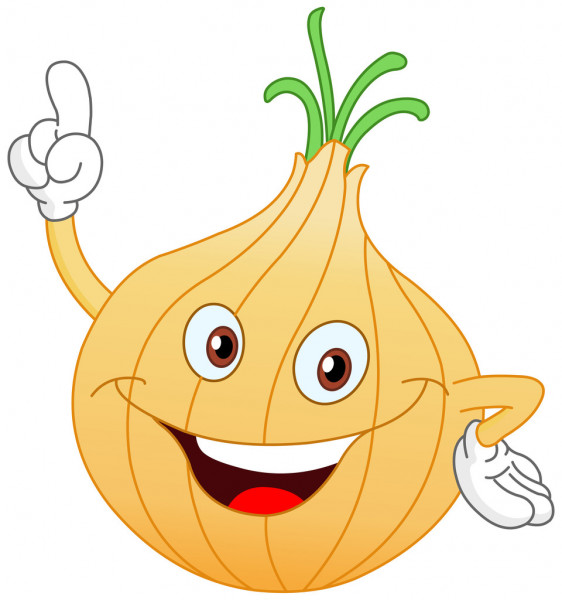 cebulaCzy znasz imię rozpoczynające się na głoskę „c”Celina Analiza słuchowa wyrazów, w których wprowadzana litera występuje w nagłosie, wygłosie i śródgłosie. Podziel wyraz  cebula na sylaby (ce – bu - la): wyklaszcz,Policz, ile jest sylab w wyrazie „cebula”.Podziel wyraz cebula na głoski (c – e – b – u – l – a): wyklaszcz,.Policz, ile jest głosek w wyrazie cebula, Podaj wyrazy na głoskę,  „c ”? na początku , np. – całuski,, cyrkiel, cyrk,…..na końcu, np. – koc, noc, moc,….w środku, np – bracia, kocur, kucyk,….Zapoznanie z nową literą.Popatrz jak wygląda drukowana i pisana, mała i wielka litera. Zwróć uwagę, że c, C ma niebieską ramkę to oznacza, że jest ………… (spółgłoską).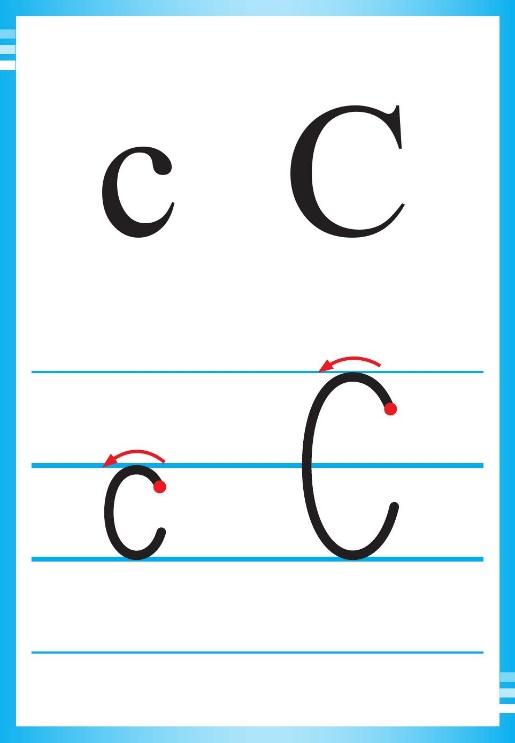 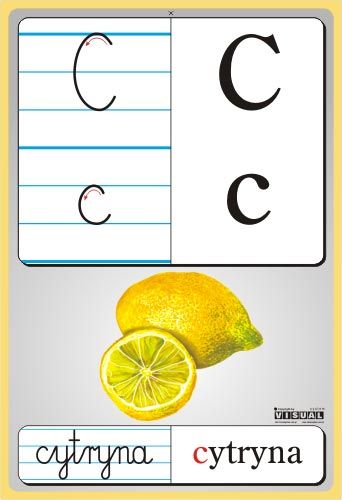 Nauka pisania wprowadzanej litery – c, CZobacz jak się ją pisze. Spróbuj kreślić pisane – c, C  w powietrzu. Możesz też spróbować przy ekranie komputera.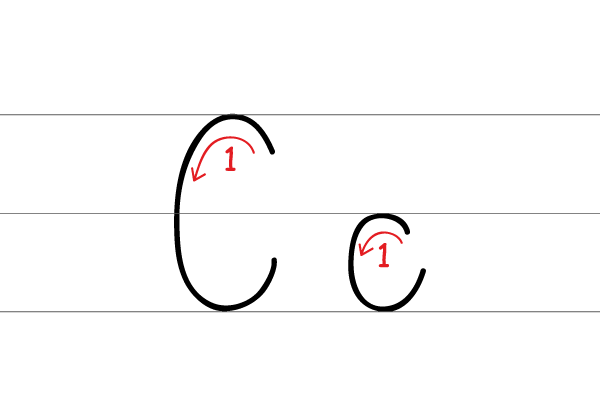 Spróbuj „napisać” palcem w powietrzu, na blacie biurka lub stołu itp. – c, CSpróbuj pisać po śladzie – bez liniatury, duży format liter, – z liniaturą, duży format liter, – z liniaturą, normalna wielkość liter.  A teraz spróbuj samodzielne napisać literę na kartce, – bez liniatury, duży format liter,  – z liniaturą, duży format liter, – z liniaturą, normalna wielkość liter. Podpisz wyrazy. Zastanów się, którą głoską w tych wyrazach jest   c.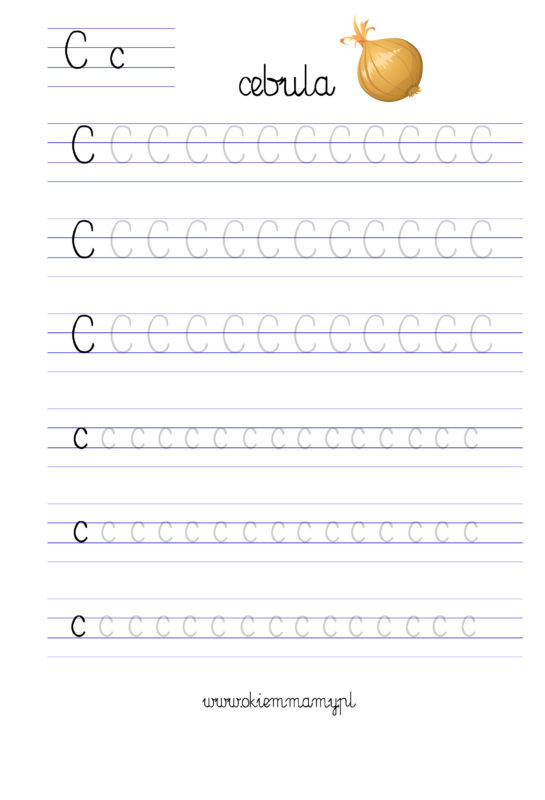 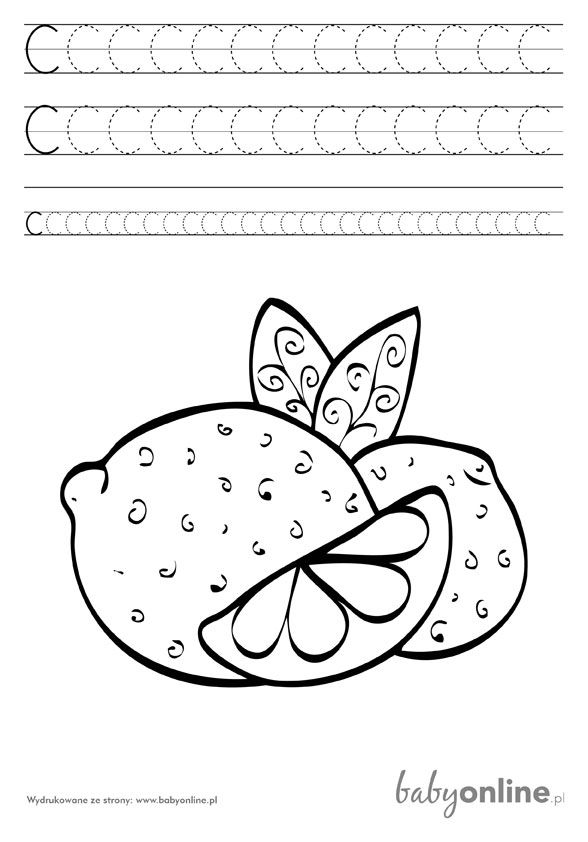 Pozdrawiam p Danka 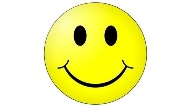 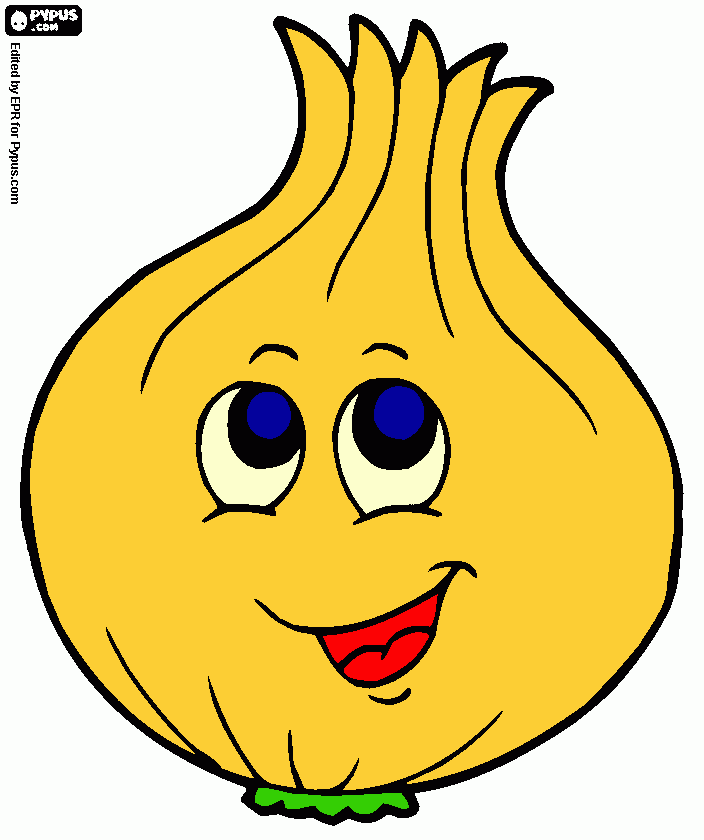 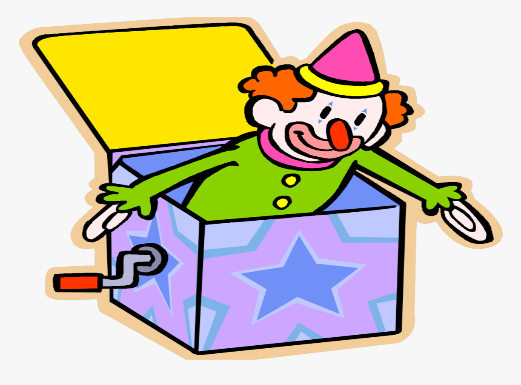 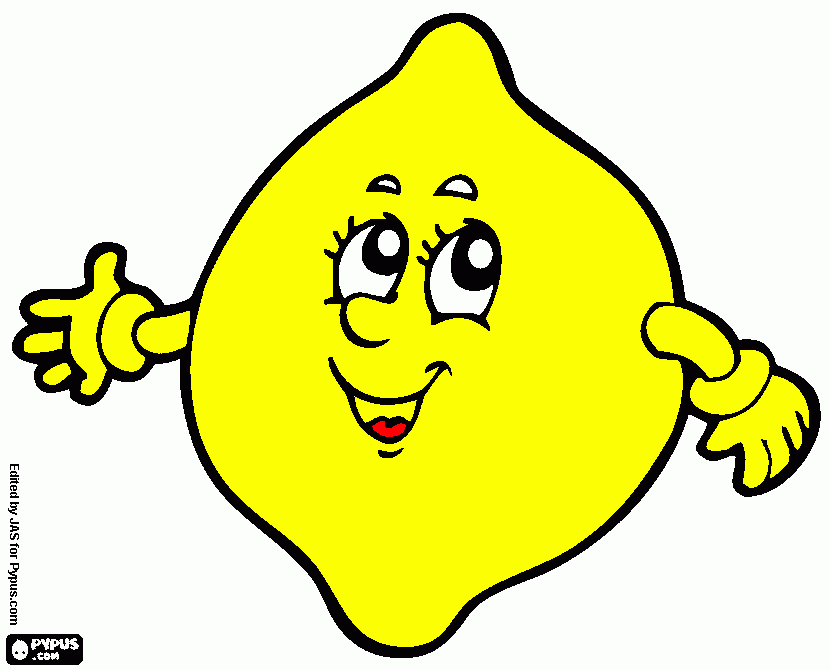 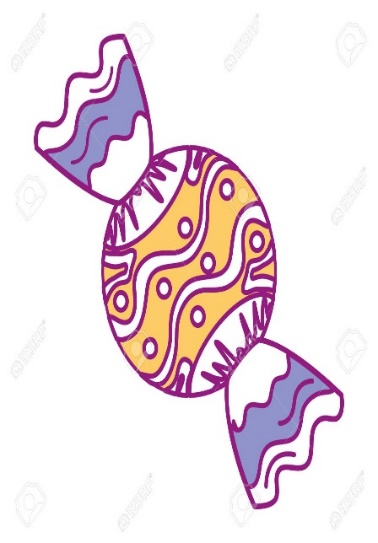 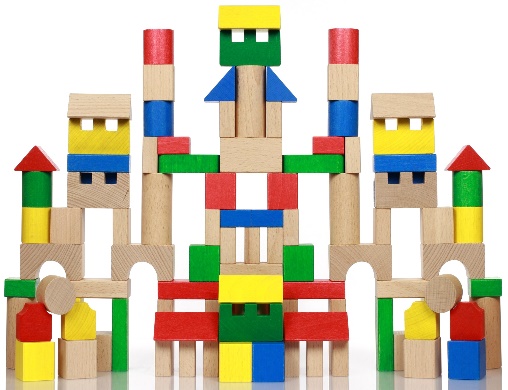 